PROFESSIONAL SYNOPSIS Highly talented Executive in Supply Chain Management Professional with over 10 years experience of which work in a competitive and challenging environment utilizing analytical business skills and Functional skills and to contribute the best of my abilities towards the growth and development of a progressive company. To handle complex tasks that fuels my growth professionally as well as personally and creates a niche for myself in the business world. CAREER PROFILENokia-Techmart, UAE                                        September 25, 2007 – till dateLogistics Co-ordinator	ROLES AND RESPONSIBILITIES:-Coordinate and execute the preparation of shipping documents (Packing List, Commercial Invoice, Delivery Advice, HS Codes, Dispatch Report, Transfer of Ownership, Loading Plan, Certificate of Origin, Delivery Order, Entry/Exit Pass) for every product shipments every day.Ensure to process orders and on-time delivery by network of courier companies and warehouses.Tracking daily operating conditions i.e. damaged goods/sales returns, daily production, external warehouse loads, segregation and re-packing in coordination with production supervisor.Responsible for minimizing companywide logistics costs while maintaining required levels of internal and external customer service/satisfaction in addition to developing and implementing strategic plans to continually drive costs out of the logistics network.Directs and develop operations work flows, processes and job responsibilities within the warehouse and retail delivery environments to ensure effective management of the receipt, storage, picking, packing, loading and distribution of products to customersFollow up on receiving discrepancies, damaged goods, damage claims, and returns-to-vendor and to ensure accuracy of inventory. Running daily operations, logistics, customer serviceSelection of shipping agents & forwarders at different destinations for SEA, AIR & LAND shipments.Being a frontline contact point for all issues related to implementation Operations Loading as per the written instructions of sales force and market demand Tracking full goods movement and implement the damaged good trackingResolve operational problem in consultation, discussion with DGM. Determine changes required in work procedures necessary to improve logistics operations		Review job orders to determine work prioritiesArranging Inspection with Bureau Veritas & TUVNegotiation with shipping companies, Airlines & overseas agentsCOMPANY NAME   : SALYA LLC, CITYDURATION               : FROM APRIL 2007 TO JUNE 2007DESIGATION            : ACCOUNTS OFFICERMaintains accounting records by making copies; filing documentsAssisting Senior Accountant.Payment to creditors & suppliers, follow up for payment & invoicing for clientsPrepare and reconcile bank statementsMaintain the purchase order systemMaintain the computerized accounting systemCOMPANY NAME   : PRATISTHA SILKS PVT. LTD, BANGLORE-INDIADURATION              : FROM APRIL 2003 TO FEBRUARY 2007DESIGATION           : ACCOUNTS OFFICERAssisting Senior Accountant in day-to-day transactions, preparation of purchase orders, sales invoices, bills, cash handling, banking activities, reports etc.Managing document flow, keeping track, and maintaining filling up to date.Preparing salary sheets and maintains petty cash.Communicate with staff/members/customers regarding invoicing and payment of invoices.assist with preparation and coordination of the audit processassist with implementing and maintaining internal financial controls and proceduresHandles all client calls related to invoices.Correctly determines and enters distribution information for each invoice.Developing relationships with staff and clients and assisting in maintaining positive customer relations with clients including providing problem resolution.Academic Qualifications:Bachelor of Commerce from University of KeralaDiploma in Computerised financial accounting.Diploma in Typing (50 w.p.m)PERSONAL PROFILEDate of Birth 	 : 06th May 1982Marital Status  	 : MarriedReligion	 : IslamNationality 	 : IndianLanguages Known 	 : Hindi, English, Malayalam and Tamil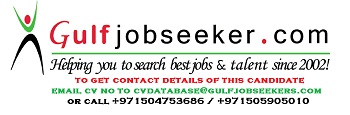 Gulfjobseeker.com CV No: 1462740